Michael GeisingSAP  S/4® & HANA® DB Architekt & Developer Principal SAP ® ABAP ® Technology DeveloperSAP ® Fiori Consultant & DeveloperSAP ® Cloud Consultant & DeveloperMichael GeisingSAP  S/4® & HANA® DB Architekt & Developer Principal SAP ® ABAP ® Technology DeveloperSAP ® Fiori Consultant & DeveloperSAP ® Cloud Consultant & Developer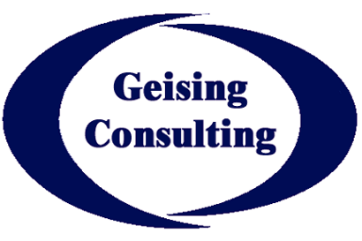 Contact:Tel. 1: +34 - 644 00 74 79Tel. 2: +49 - 156 - 78 80 90 42Tel. 3: +49 - 151 - 56 96 96 46Email: freelance@geising.comWeb: www.geising.com/Tel. 1: +34 - 644 00 74 79Tel. 2: +49 - 156 - 78 80 90 42Tel. 3: +49 - 151 - 56 96 96 46Email: freelance@geising.comWeb: www.geising.com/Tel. 1: +34 - 644 00 74 79Tel. 2: +49 - 156 - 78 80 90 42Tel. 3: +49 - 151 - 56 96 96 46Email: freelance@geising.comWeb: www.geising.com/Strengths:Full-Stack development from frontend to HANA databaseExperience with several SAP® products in national and international SAP ® projects since 1997.Almost all projects included a wide range of tasks such as blueprinting, implementation, customizing and various programming tasks.Profound programming experience with SAP ® ABAP ® OO (since 2001)Since 2006 extensive experience in the development of CRM Web UI components, including a product development initiative of SAP SE and OpenText Inc.Extensive knowledge in the area of SAP mobility, i.e. SAP Fiori & Mobisys MSB® & SAP Build.me® & SAP AppGyver®Extensive knowledge in S/4 HANA® on-prem, S/4 HANA® Cloud, OData, SAP® Gateway, CAP, RAP, ABAP® CDS & native HANA Views, SQLScript, AMDPFull-Stack development from frontend to HANA databaseExperience with several SAP® products in national and international SAP ® projects since 1997.Almost all projects included a wide range of tasks such as blueprinting, implementation, customizing and various programming tasks.Profound programming experience with SAP ® ABAP ® OO (since 2001)Since 2006 extensive experience in the development of CRM Web UI components, including a product development initiative of SAP SE and OpenText Inc.Extensive knowledge in the area of SAP mobility, i.e. SAP Fiori & Mobisys MSB® & SAP Build.me® & SAP AppGyver®Extensive knowledge in S/4 HANA® on-prem, S/4 HANA® Cloud, OData, SAP® Gateway, CAP, RAP, ABAP® CDS & native HANA Views, SQLScript, AMDPFull-Stack development from frontend to HANA databaseExperience with several SAP® products in national and international SAP ® projects since 1997.Almost all projects included a wide range of tasks such as blueprinting, implementation, customizing and various programming tasks.Profound programming experience with SAP ® ABAP ® OO (since 2001)Since 2006 extensive experience in the development of CRM Web UI components, including a product development initiative of SAP SE and OpenText Inc.Extensive knowledge in the area of SAP mobility, i.e. SAP Fiori & Mobisys MSB® & SAP Build.me® & SAP AppGyver®Extensive knowledge in S/4 HANA® on-prem, S/4 HANA® Cloud, OData, SAP® Gateway, CAP, RAP, ABAP® CDS & native HANA Views, SQLScript, AMDPPersonal Data:Nationality: GermanLanguage SkillsGerman 	- born and raised in GermanyEnglish 	- educated and worked in the UKSpanish 	- married into a Spanish family, language at homeNationality: GermanLanguage SkillsGerman 	- born and raised in GermanyEnglish 	- educated and worked in the UKSpanish 	- married into a Spanish family, language at homeNationality: GermanLanguage SkillsGerman 	- born and raised in GermanyEnglish 	- educated and worked in the UKSpanish 	- married into a Spanish family, language at homeProfessional Data:IT experience since 1995Experience with SAP ® solutions since 1997Seit 2006Freelance work.Positions held: SAP  S/4® & HANA® DB Architect and Consultant (since 2018)Principal SAP ® ABAP ® Technology Consultant (since 2003)SAP ® Fiori consultant and developer (since 2014)SAP ® Cloud consultant and developer (since 2020)October 1997 – August 2006
Permanent: for 2 SAP Consultancies.Senior SAP ® R/3 ® Logistics & SAP ® CRM Consultant.IT experience since 1995Experience with SAP ® solutions since 1997Seit 2006Freelance work.Positions held: SAP  S/4® & HANA® DB Architect and Consultant (since 2018)Principal SAP ® ABAP ® Technology Consultant (since 2003)SAP ® Fiori consultant and developer (since 2014)SAP ® Cloud consultant and developer (since 2020)October 1997 – August 2006
Permanent: for 2 SAP Consultancies.Senior SAP ® R/3 ® Logistics & SAP ® CRM Consultant.IT experience since 1995Experience with SAP ® solutions since 1997Seit 2006Freelance work.Positions held: SAP  S/4® & HANA® DB Architect and Consultant (since 2018)Principal SAP ® ABAP ® Technology Consultant (since 2003)SAP ® Fiori consultant and developer (since 2014)SAP ® Cloud consultant and developer (since 2020)October 1997 – August 2006
Permanent: for 2 SAP Consultancies.Senior SAP ® R/3 ® Logistics & SAP ® CRM Consultant.Educational Data:Course: “International Management with a Modern Language (French)”Bachelor of Arts, University of Bath, United KingdomCourse was taught in English and FrenchCourse: “International Management with a Modern Language (French)”Bachelor of Arts, University of Bath, United KingdomCourse was taught in English and FrenchCourse: “International Management with a Modern Language (French)”Bachelor of Arts, University of Bath, United KingdomCourse was taught in English and FrenchSAP ® Experience:SAP  S/4 HANA®  &  SAP HANA® DB (extensive experience):Design, Customizing and Programming.(Master Data, Customer Management, Service, Sales, ERMS, ABAP CDS, OData, SAP Gateway, Hana native Views & Procedures, XSA, SDA, SDI)SAP ® Fiori (extensive experience):Design, Customizing and Programming.ABAP RESTFul Application Programming (RAP)SAP Entity Manipulation Language (EML) in RAPABAP Programming Model for Fiori (BOPF, Draft Handling)Fiori Elements & Launchpad CustomizingSAP Build.me® & SAP AppGyver®SAP ® Cloud (extensive experience):Design and Programming.Cloud Application Programming Model (CAP)SAP Business Technology Platform (BTP)GitHub, CI/CD, REST API Tests with PostmanSAP ® CRM (extensive experience):Design, Customizing and Programming.(Master Data, Campaigns, Marketing, Sales, Service, Case Management, SAP Records Management, ERP Integration, Middleware, CRM Analytics, PPM)SAP ® ERP Modules SD, MM (extensive experience):Design, Customizing and programming.SAP ® ERP Modules PS, PP, CO, FI (working knowledge):Design, Customizing and programming.SAP ® ABAP ® Technologies (extensive experience):ABAP ® Objects (Object oriented programming)S/4: ABAP CDS Views, OData, SAP® Gateway and SAP® FioriHANA DB: native views, procedures & Calc viewsSAP HANA SDI (Smart Data Integration)ABAP RESTful Application Programming Model (RAP)SAP Entity Manipulation Language (EML) in RAPSAP Cloud Application Programming Model (CAP)SAP Programming Model for Fiori including draft handlngSAP® CRM & ERP Mobility with the Mobisys Solution Builder MSB®Programming technologies: SAP Fiori® & SAP Fiori® ElementsFramework UI (CRM WebClient & IC WebClient)Component Workbench (Web UI)AET – Application Enhancement ToolJavaScript SQLScript   &   ABAP Managed Database Procedure (AMDP)BOPF – Business Object Processing FrameworkBRF+ – Business Rule Framework plusRapid Application Development, Mash-Ups (EhP1 onwards)Model-View-Controller Technology (MVC)People-Centric User Interface (PC-UI)Business Object Layer (BOL) & Design LayerBusiness Server Pages (BSP)Web Service ToolBSP Extensions (HTMLB)HTML + JavascriptAll enhancement possibilities (UI Sets, BAdIs, Spots, Pre- & Post-Exits etc., EEWB, AET, Rapid Applications, Mash-Ups)SAP ® Office-Integration (linking SAP ® to major MS Office applications)WorkflowDialogue programming (incl. EnjoySAP-Controls)Reporting und Interactive listsInterface programmingIDoc - Intermediate DocumentBDoc – Business Document (Middleware, MapBox, MBE, MEP)SAP Gateway & ODataEDIBAPI ® - Business Application Programming InterfaceRFC - Remote Function CallXMLWebServices (proxies, REST, SOAP, SOA Manager)SAP Enterprise ServicesForms (SAPScript & SmartForms)Document, Content & Knowledge Warehouse ManagementTransport managementPatches und Release managementData migration in various forms (Legacy  SAP®, SAP®  SAP®)SAP  S/4 HANA®  &  SAP HANA® DB (extensive experience):Design, Customizing and Programming.(Master Data, Customer Management, Service, Sales, ERMS, ABAP CDS, OData, SAP Gateway, Hana native Views & Procedures, XSA, SDA, SDI)SAP ® Fiori (extensive experience):Design, Customizing and Programming.ABAP RESTFul Application Programming (RAP)SAP Entity Manipulation Language (EML) in RAPABAP Programming Model for Fiori (BOPF, Draft Handling)Fiori Elements & Launchpad CustomizingSAP Build.me® & SAP AppGyver®SAP ® Cloud (extensive experience):Design and Programming.Cloud Application Programming Model (CAP)SAP Business Technology Platform (BTP)GitHub, CI/CD, REST API Tests with PostmanSAP ® CRM (extensive experience):Design, Customizing and Programming.(Master Data, Campaigns, Marketing, Sales, Service, Case Management, SAP Records Management, ERP Integration, Middleware, CRM Analytics, PPM)SAP ® ERP Modules SD, MM (extensive experience):Design, Customizing and programming.SAP ® ERP Modules PS, PP, CO, FI (working knowledge):Design, Customizing and programming.SAP ® ABAP ® Technologies (extensive experience):ABAP ® Objects (Object oriented programming)S/4: ABAP CDS Views, OData, SAP® Gateway and SAP® FioriHANA DB: native views, procedures & Calc viewsSAP HANA SDI (Smart Data Integration)ABAP RESTful Application Programming Model (RAP)SAP Entity Manipulation Language (EML) in RAPSAP Cloud Application Programming Model (CAP)SAP Programming Model for Fiori including draft handlngSAP® CRM & ERP Mobility with the Mobisys Solution Builder MSB®Programming technologies: SAP Fiori® & SAP Fiori® ElementsFramework UI (CRM WebClient & IC WebClient)Component Workbench (Web UI)AET – Application Enhancement ToolJavaScript SQLScript   &   ABAP Managed Database Procedure (AMDP)BOPF – Business Object Processing FrameworkBRF+ – Business Rule Framework plusRapid Application Development, Mash-Ups (EhP1 onwards)Model-View-Controller Technology (MVC)People-Centric User Interface (PC-UI)Business Object Layer (BOL) & Design LayerBusiness Server Pages (BSP)Web Service ToolBSP Extensions (HTMLB)HTML + JavascriptAll enhancement possibilities (UI Sets, BAdIs, Spots, Pre- & Post-Exits etc., EEWB, AET, Rapid Applications, Mash-Ups)SAP ® Office-Integration (linking SAP ® to major MS Office applications)WorkflowDialogue programming (incl. EnjoySAP-Controls)Reporting und Interactive listsInterface programmingIDoc - Intermediate DocumentBDoc – Business Document (Middleware, MapBox, MBE, MEP)SAP Gateway & ODataEDIBAPI ® - Business Application Programming InterfaceRFC - Remote Function CallXMLWebServices (proxies, REST, SOAP, SOA Manager)SAP Enterprise ServicesForms (SAPScript & SmartForms)Document, Content & Knowledge Warehouse ManagementTransport managementPatches und Release managementData migration in various forms (Legacy  SAP®, SAP®  SAP®)SAP  S/4 HANA®  &  SAP HANA® DB (extensive experience):Design, Customizing and Programming.(Master Data, Customer Management, Service, Sales, ERMS, ABAP CDS, OData, SAP Gateway, Hana native Views & Procedures, XSA, SDA, SDI)SAP ® Fiori (extensive experience):Design, Customizing and Programming.ABAP RESTFul Application Programming (RAP)SAP Entity Manipulation Language (EML) in RAPABAP Programming Model for Fiori (BOPF, Draft Handling)Fiori Elements & Launchpad CustomizingSAP Build.me® & SAP AppGyver®SAP ® Cloud (extensive experience):Design and Programming.Cloud Application Programming Model (CAP)SAP Business Technology Platform (BTP)GitHub, CI/CD, REST API Tests with PostmanSAP ® CRM (extensive experience):Design, Customizing and Programming.(Master Data, Campaigns, Marketing, Sales, Service, Case Management, SAP Records Management, ERP Integration, Middleware, CRM Analytics, PPM)SAP ® ERP Modules SD, MM (extensive experience):Design, Customizing and programming.SAP ® ERP Modules PS, PP, CO, FI (working knowledge):Design, Customizing and programming.SAP ® ABAP ® Technologies (extensive experience):ABAP ® Objects (Object oriented programming)S/4: ABAP CDS Views, OData, SAP® Gateway and SAP® FioriHANA DB: native views, procedures & Calc viewsSAP HANA SDI (Smart Data Integration)ABAP RESTful Application Programming Model (RAP)SAP Entity Manipulation Language (EML) in RAPSAP Cloud Application Programming Model (CAP)SAP Programming Model for Fiori including draft handlngSAP® CRM & ERP Mobility with the Mobisys Solution Builder MSB®Programming technologies: SAP Fiori® & SAP Fiori® ElementsFramework UI (CRM WebClient & IC WebClient)Component Workbench (Web UI)AET – Application Enhancement ToolJavaScript SQLScript   &   ABAP Managed Database Procedure (AMDP)BOPF – Business Object Processing FrameworkBRF+ – Business Rule Framework plusRapid Application Development, Mash-Ups (EhP1 onwards)Model-View-Controller Technology (MVC)People-Centric User Interface (PC-UI)Business Object Layer (BOL) & Design LayerBusiness Server Pages (BSP)Web Service ToolBSP Extensions (HTMLB)HTML + JavascriptAll enhancement possibilities (UI Sets, BAdIs, Spots, Pre- & Post-Exits etc., EEWB, AET, Rapid Applications, Mash-Ups)SAP ® Office-Integration (linking SAP ® to major MS Office applications)WorkflowDialogue programming (incl. EnjoySAP-Controls)Reporting und Interactive listsInterface programmingIDoc - Intermediate DocumentBDoc – Business Document (Middleware, MapBox, MBE, MEP)SAP Gateway & ODataEDIBAPI ® - Business Application Programming InterfaceRFC - Remote Function CallXMLWebServices (proxies, REST, SOAP, SOA Manager)SAP Enterprise ServicesForms (SAPScript & SmartForms)Document, Content & Knowledge Warehouse ManagementTransport managementPatches und Release managementData migration in various forms (Legacy  SAP®, SAP®  SAP®)Tools:SAP Business Technology Platform (BTP)SAP Business Application Studio (BAS)Microsoft Visual Studio Code (VS): node.jsSAP HANA ® Studio with ADT (ABAP Dev. Tools) & HDT (HANA Dev. Tools)Eclipse IDE: Neon - to latest versionSAP HANA SDA (Smart Data Access)SAP HANA SDI (Smart Data Integration)SAP HANA XSA (Classic & Advanced) & SAP WEB IDE for SAP HANASAP Business Technology Platform (BTP)SAP Business Application Studio (BAS)Microsoft Visual Studio Code (VS): node.jsSAP HANA ® Studio with ADT (ABAP Dev. Tools) & HDT (HANA Dev. Tools)Eclipse IDE: Neon - to latest versionSAP HANA SDA (Smart Data Access)SAP HANA SDI (Smart Data Integration)SAP HANA XSA (Classic & Advanced) & SAP WEB IDE for SAP HANASAP ®  Releases:SAP S4/ HANA ®: 1809 & 1909 & 2020 & 2021 & 2022SAP ® ERP Releases: 3.0, 3.1, 4.0, 4.5, 4.6, 4.7, ECC 6.0SAP ® CRM Releases: 3.0, 4.0, 5.0, 5.1, 5.2, 6.0, 7.0 (EhP1 to EhP4)SAP ® Web Application Server: 610 to latest versionSAP S4/ HANA ®: 1809 & 1909 & 2020 & 2021 & 2022SAP ® ERP Releases: 3.0, 3.1, 4.0, 4.5, 4.6, 4.7, ECC 6.0SAP ® CRM Releases: 3.0, 4.0, 5.0, 5.1, 5.2, 6.0, 7.0 (EhP1 to EhP4)SAP ® Web Application Server: 610 to latest versionSAP S4/ HANA ®: 1809 & 1909 & 2020 & 2021 & 2022SAP ® ERP Releases: 3.0, 3.1, 4.0, 4.5, 4.6, 4.7, ECC 6.0SAP ® CRM Releases: 3.0, 4.0, 5.0, 5.1, 5.2, 6.0, 7.0 (EhP1 to EhP4)SAP ® Web Application Server: 610 to latest versionSAP ® Courses:CRM:CR100	CRM FundamentalsLogistics:LO050 	Supply Chain Planning OverviewLO150 	Processes in Sales & DistributionLO530 	Warehouse ManagementLO630 	Technology Aspects in LISLO930 	Logistics Information System (LIS) ReportingPortals:SAPEP	SAP ® Enterprise Portal BasicsEP200	SAP ® Enterprise Portal System AdministrationBasis (Programming):BC400	ABAP ® Workbench: Foundations and ConceptsBC401	ABAP ® Objects (object oriented programming)CRM:CR100	CRM FundamentalsLogistics:LO050 	Supply Chain Planning OverviewLO150 	Processes in Sales & DistributionLO530 	Warehouse ManagementLO630 	Technology Aspects in LISLO930 	Logistics Information System (LIS) ReportingPortals:SAPEP	SAP ® Enterprise Portal BasicsEP200	SAP ® Enterprise Portal System AdministrationBasis (Programming):BC400	ABAP ® Workbench: Foundations and ConceptsBC401	ABAP ® Objects (object oriented programming)CRM:CR100	CRM FundamentalsLogistics:LO050 	Supply Chain Planning OverviewLO150 	Processes in Sales & DistributionLO530 	Warehouse ManagementLO630 	Technology Aspects in LISLO930 	Logistics Information System (LIS) ReportingPortals:SAPEP	SAP ® Enterprise Portal BasicsEP200	SAP ® Enterprise Portal System AdministrationBasis (Programming):BC400	ABAP ® Workbench: Foundations and ConceptsBC401	ABAP ® Objects (object oriented programming)Industries:EngineeringTelecommunicationPublic SectorHardware manufacturerCommercePharmaceuticalsThird-Party Software DevelopmentInsuranceUtilitiesEngineeringTelecommunicationPublic SectorHardware manufacturerCommercePharmaceuticalsThird-Party Software DevelopmentInsuranceUtilitiesEngineeringTelecommunicationPublic SectorHardware manufacturerCommercePharmaceuticalsThird-Party Software DevelopmentInsuranceUtilitiesProjects *:Since March 2021SAP, Public sector, Walldorf,Template development for law enforcement authoritiesGreen field implementation of a system involving Web UI, Business Object Processing Framework (BOPF), ABAP CDS views, RAP – GenIL Integration with EML, OData, SAP ® Fiori and native HANA views & procedures based on S/4 HANA Service (ICM – Investigative Case Management). SAP HANA SDI & XSA.June 2015 – March 2023Rail Power Systems, Railmotive, Munich,SAP ® CRM Rel. 7 (EhP4) & SAP  Fiori® & SAP ® ERP Rel. ECC 6.0.Sole SAP CRM consultant & developer for the whole SAP CRM system.BP master data, middleware, CRM Analytics, Pipeline Performance Management (PPM), sales management, marketing.Set-up of a complete SAP Fiori® landscape and extension for SAP® CRM & ERPSAP Cloud Prototype developmentsDecember 2018 – February 2021Stadtwerke München, Utility sector, Munich,S4/ HANA® Module Customer Management & SAP ® CRM Rel. 7 (EhP4) Green field implementation of a S/4 HANA® Customer Management system involving ERMS, ABAP® CDS view, OData, AMDP, SAP ® Gateway and SAP  Fiori® developments.October 2015 – December 2018Bayerisches Landeskriminalamt (BLKA), Public Sector, Munich,SAP ® CRM Rel. 7 (EhP4) & SAP PI/POSoftware architect for all interfaces (approx. 60 in total)Enterprise Services, OData, Web Services, REST, SOAP, ABAP Proxy, SOA Manager, Business Object Processing Framework (BOPF), IDoc, BRF+January – October 2015Hexal, Pharmaceutical, Munich,SAP ® CRM Rel. 7 (EhP2)BP master data, product management, mass processing of document dataMay – November 2014Infineon Technologies, Semiconductors, Munich,SAP ® CRM Rel. 7 (EhP2)Pricing, IPC, BOL/GENIL Design, creation of Web UI componentsJanuary – May 2014Gieseke & Devrient, High-End Security Technologies, Munich,SAP ® CRM Rel. 7 (EhP1) & SAP ® ERP Rel. ECC 6.0.Service Management (Incidents, Serv. Requests, Serv. Contracts, Serv. Orders), Installed Base (IBase), Middleware, ALE (Idoc)October – December 2013Bosch AG, remoteThermotechnology, SAP ® CRM 7 (EhP2) & SAP ® ERP Rel. ECC 6.0.Global template development. Sales management, ERP integration, Lean Order Management (LORD API)May 2012 – October 2013Mobisys GmbH (Mobile Information Systems GmbH), SAP Mobility,Mobilization of ERP und CRM Processes for Smartphones and Tablets on the basis of Apple iOS®, Android™, BlackBerry® and Windows 8.October 2011 – October 2013Linde AG, Gas & Engineering Division, Munich,Industrial Gases, SAP ® CRM 7 (EhP2) & SAP ® ERP Rel. ECC 6.0.Global template development and international rollout on the basis of CRM and ERP for master data, marketing, compaign, sales and service management, ERP integration, middleware, R/3 ATP. Project in cooperation with SAP Germany.August – September 2011TÜV Süd, Munich,Service & Engineering Group, SAP ® CRM 7 (EhP1) & SAP ® ERP Rel. ECC 6.0.Upgrade from SAP ® CRM Rel. 6.0 to 7 (EhP1). Developments in the areas of campaign management, Middleware incl. Multi-Exchange Project environment (MEP), CRM WebClient (Web UI).July – September 2011Bosch AG, Magdeburg/München,Thermotechnology, SAP ® CRM Rel. 5.0CRM PC-UI: development in the areas of master data, activity & opportunity management.February 2011 – July 2011OpenText Corporation (former IXOS), Munich,Third party product development, SAP ® CRM 7 (EHP1)Full product cycle from early design stages to final development: integration of Digital Asset Management (DAM) & extended ECM in SAP ® CRM Web UI.Technologies: Rapid Application development, Mash-Ups, Middleware. Interaction Center for Utilities (IC Util) & Accounting Interaction Center (AIC).July 2010 – May 2011Swiss Re, Zurich,Insurance, SAP ® CRM Rel. 7CRM WebClient (Web UI): development/enhancements in the areas of master data, activity & opportunity management, SmartForms.April 2010 - January 2011BRUNATA Wärmemesser GmbH & Co. KG, Munich,Utilities, SAP ® CRM Rel. 6.0 & RCM (Records & Case Management)CRM WebClient (Web UI) & IC Web Client: consulting and development/enhancements in the areas of master data, service, SAP Records Management, middleware.November 2009 – April 2010T-Systems, Munich,Personnel Management, SAP ® ERP Rel. ECC 6.0.Creation of extensive BSP applications for Controlling (CO) master data and posting objects (business partners, profit centers, cost centers, internal orders etc.).August 2009 – November 2009T-Systems, Munich,Personnel Management, SAP ® CRM 7.0SAP ® CRM WebClient (Web UI): consulting and support of development team for various global service sector client (master data, sales, business intelligence BI/BW, SmartForms, WebService). June 2008 – July 2009PARI GmbH, Munich,Pharmaceutical industry, SAP ® CRM 6.0 & SAP ® ERP Rel. ECC 6.0.CRM WebClient (Web UI): coaching of the implementation and development team (master data, campaigns, marketing, sales, middleware, business intelligence BI/BW).February – May 2009TÜV Süd, Munich,Service & Engineering Group, SAP ® CRM 6.0 & SAP ® ERP Rel. ECC 6.0.Integration of new SAP ® CRM 6.0 system in Multi-Back-End (MBE) environment. Consulting and development in CRM WebClient (Web UI), Middleware, MapBox.April – September 2008OpenText Corporation (former IXOS), Munich,Content Management (incl. SAP Case Management), SAP ® CRM 6.0Full product cycle from early design stages to final development. Integration of OpenText’s Document Access into SAP ® CRM on the basis of Customer Interaction Center (CIC), IC WebClient & CRM WebClient using SAP Case Management, SAP Records Management, WebServices.April – Juni 2008T-Systems, München,Telecommunication, SAP ® ERP Rel. 4.7Master data management (logistics) with the use of an internet portal. Development of a new, standalone BSP-application.October 2006 – March 2008Siemens AG, Division CIO, Munich,Companywide, SAP ® CRM Rel. 6.0 & SAP ® ERP Rel. 4.6, 4.7 & ECC 6.0.Creation of a global template on basis of CRM WebClient for master data, marketing, compaign, lead and opportunity management, middleware.Global Prototype of SAP AG for rollout of SAP ® CRM Rel. 6.0.Framework UI (Web UI, CRM WebClient), Component Workbench, BSP + MVC technology, extensions to the BOL and Design Layer. Middleware in Multi-Back-End Environment (MBE).Design & integration of sales processes in ERP-systems of various releases.July 2006 – September 2006Siemens AG, Division COM Service, Munich,Services, SAP ® CRM Rel. 4.0.Release Upgrade: 3.0 => 4.0APO-related planning of service personnel through custom-made internet portal (workflow-triggered).September 2005 – June 2006Siemens AG, Division COM, Munich,Engineering, SAP ® R/3 ® Release 4.5B.Extension of existing system: Upgrade in logistics.High volume, fast-selling business involving bulk shipment of microchips.November 2004 – February 2005Siemens AG, Division COM, Munich,Telecommunication, SAP ® CRM Release 4.0.Implemented module: Sales.IPC-configuration & pricing of complex products through custom-made internet portal (incl. web based programming with Business Server Pages & HTMLB)April 2003 – August 2005Siemens AG, Division ICM Service, Munich,Service sector, SAP ® Release 3.0.Implemented module: Service.APO-related planning of service personnel through custom-made internet portal. Project included workflow processes, web based programming using Business Server Pages and links into MS WORD using SAP Microsoft Office Integration.January 2002 – March 2003Siemens AG, US-representation ICM N, Boca Raton (Florida, USA),Engineering, SAP ® R/3 ® Release 4.5B.Implemented modules: SD, MM, PS.March 2002 – June 2002Siemens AG, Division ICM N, Munich,Engineering, SAP ® CRM Rel. 3.0.Implemented modules: Sales & Marketing.May 2001 – December 2001Siemens AG, Division ICM N, Munich,Engineering.Pilot project for the local companies in Belgium und Finland.October 2000 – May 2001SSMC, Shanghai (China), 
Engineering, SAP ® R/3 ® Rel. 4.6C.Implemented modules: SD & MM.February 2000 – June 2000Italtel, Milan (Italy), 
Engineering, SAP ® R/3 ® Rel. 3.1H.Implemented modules: SD.March 2000 – April 2000RLC Madrid, Madrid (Spain), 
Engineering, SAP ® R/3 ® Rel. 4.0B.Implemented modules: SD.June 1999 – September 2000Siemens AG, Division ICN CA, Munich, 
Engineering, SAP ® R/3 ® Rel. 4.5B.Implemented modules: SD & MM.January 1999 – May 1999Siemens AG, Division ÖN BN, Munich, 
Engineering, SAP ® R/3 ® Rel. 3.1H.ABAP programming.January 1999 – September 1999Siemens AG, Division QE, Munich, 
Service sector, SAP ® R/3 ® Rel. 3.1H.User support for modules SD, PP, CO & FI.October 1997 – December 1998Siemens AG, Division ÖN MN, Munich, 
Engineering, SAP ® R/3 ® Rel. 3.0F.User support for modules SD, MM & PS.Since March 2021SAP, Public sector, Walldorf,Template development for law enforcement authoritiesGreen field implementation of a system involving Web UI, Business Object Processing Framework (BOPF), ABAP CDS views, RAP – GenIL Integration with EML, OData, SAP ® Fiori and native HANA views & procedures based on S/4 HANA Service (ICM – Investigative Case Management). SAP HANA SDI & XSA.June 2015 – March 2023Rail Power Systems, Railmotive, Munich,SAP ® CRM Rel. 7 (EhP4) & SAP  Fiori® & SAP ® ERP Rel. ECC 6.0.Sole SAP CRM consultant & developer for the whole SAP CRM system.BP master data, middleware, CRM Analytics, Pipeline Performance Management (PPM), sales management, marketing.Set-up of a complete SAP Fiori® landscape and extension for SAP® CRM & ERPSAP Cloud Prototype developmentsDecember 2018 – February 2021Stadtwerke München, Utility sector, Munich,S4/ HANA® Module Customer Management & SAP ® CRM Rel. 7 (EhP4) Green field implementation of a S/4 HANA® Customer Management system involving ERMS, ABAP® CDS view, OData, AMDP, SAP ® Gateway and SAP  Fiori® developments.October 2015 – December 2018Bayerisches Landeskriminalamt (BLKA), Public Sector, Munich,SAP ® CRM Rel. 7 (EhP4) & SAP PI/POSoftware architect for all interfaces (approx. 60 in total)Enterprise Services, OData, Web Services, REST, SOAP, ABAP Proxy, SOA Manager, Business Object Processing Framework (BOPF), IDoc, BRF+January – October 2015Hexal, Pharmaceutical, Munich,SAP ® CRM Rel. 7 (EhP2)BP master data, product management, mass processing of document dataMay – November 2014Infineon Technologies, Semiconductors, Munich,SAP ® CRM Rel. 7 (EhP2)Pricing, IPC, BOL/GENIL Design, creation of Web UI componentsJanuary – May 2014Gieseke & Devrient, High-End Security Technologies, Munich,SAP ® CRM Rel. 7 (EhP1) & SAP ® ERP Rel. ECC 6.0.Service Management (Incidents, Serv. Requests, Serv. Contracts, Serv. Orders), Installed Base (IBase), Middleware, ALE (Idoc)October – December 2013Bosch AG, remoteThermotechnology, SAP ® CRM 7 (EhP2) & SAP ® ERP Rel. ECC 6.0.Global template development. Sales management, ERP integration, Lean Order Management (LORD API)May 2012 – October 2013Mobisys GmbH (Mobile Information Systems GmbH), SAP Mobility,Mobilization of ERP und CRM Processes for Smartphones and Tablets on the basis of Apple iOS®, Android™, BlackBerry® and Windows 8.October 2011 – October 2013Linde AG, Gas & Engineering Division, Munich,Industrial Gases, SAP ® CRM 7 (EhP2) & SAP ® ERP Rel. ECC 6.0.Global template development and international rollout on the basis of CRM and ERP for master data, marketing, compaign, sales and service management, ERP integration, middleware, R/3 ATP. Project in cooperation with SAP Germany.August – September 2011TÜV Süd, Munich,Service & Engineering Group, SAP ® CRM 7 (EhP1) & SAP ® ERP Rel. ECC 6.0.Upgrade from SAP ® CRM Rel. 6.0 to 7 (EhP1). Developments in the areas of campaign management, Middleware incl. Multi-Exchange Project environment (MEP), CRM WebClient (Web UI).July – September 2011Bosch AG, Magdeburg/München,Thermotechnology, SAP ® CRM Rel. 5.0CRM PC-UI: development in the areas of master data, activity & opportunity management.February 2011 – July 2011OpenText Corporation (former IXOS), Munich,Third party product development, SAP ® CRM 7 (EHP1)Full product cycle from early design stages to final development: integration of Digital Asset Management (DAM) & extended ECM in SAP ® CRM Web UI.Technologies: Rapid Application development, Mash-Ups, Middleware. Interaction Center for Utilities (IC Util) & Accounting Interaction Center (AIC).July 2010 – May 2011Swiss Re, Zurich,Insurance, SAP ® CRM Rel. 7CRM WebClient (Web UI): development/enhancements in the areas of master data, activity & opportunity management, SmartForms.April 2010 - January 2011BRUNATA Wärmemesser GmbH & Co. KG, Munich,Utilities, SAP ® CRM Rel. 6.0 & RCM (Records & Case Management)CRM WebClient (Web UI) & IC Web Client: consulting and development/enhancements in the areas of master data, service, SAP Records Management, middleware.November 2009 – April 2010T-Systems, Munich,Personnel Management, SAP ® ERP Rel. ECC 6.0.Creation of extensive BSP applications for Controlling (CO) master data and posting objects (business partners, profit centers, cost centers, internal orders etc.).August 2009 – November 2009T-Systems, Munich,Personnel Management, SAP ® CRM 7.0SAP ® CRM WebClient (Web UI): consulting and support of development team for various global service sector client (master data, sales, business intelligence BI/BW, SmartForms, WebService). June 2008 – July 2009PARI GmbH, Munich,Pharmaceutical industry, SAP ® CRM 6.0 & SAP ® ERP Rel. ECC 6.0.CRM WebClient (Web UI): coaching of the implementation and development team (master data, campaigns, marketing, sales, middleware, business intelligence BI/BW).February – May 2009TÜV Süd, Munich,Service & Engineering Group, SAP ® CRM 6.0 & SAP ® ERP Rel. ECC 6.0.Integration of new SAP ® CRM 6.0 system in Multi-Back-End (MBE) environment. Consulting and development in CRM WebClient (Web UI), Middleware, MapBox.April – September 2008OpenText Corporation (former IXOS), Munich,Content Management (incl. SAP Case Management), SAP ® CRM 6.0Full product cycle from early design stages to final development. Integration of OpenText’s Document Access into SAP ® CRM on the basis of Customer Interaction Center (CIC), IC WebClient & CRM WebClient using SAP Case Management, SAP Records Management, WebServices.April – Juni 2008T-Systems, München,Telecommunication, SAP ® ERP Rel. 4.7Master data management (logistics) with the use of an internet portal. Development of a new, standalone BSP-application.October 2006 – March 2008Siemens AG, Division CIO, Munich,Companywide, SAP ® CRM Rel. 6.0 & SAP ® ERP Rel. 4.6, 4.7 & ECC 6.0.Creation of a global template on basis of CRM WebClient for master data, marketing, compaign, lead and opportunity management, middleware.Global Prototype of SAP AG for rollout of SAP ® CRM Rel. 6.0.Framework UI (Web UI, CRM WebClient), Component Workbench, BSP + MVC technology, extensions to the BOL and Design Layer. Middleware in Multi-Back-End Environment (MBE).Design & integration of sales processes in ERP-systems of various releases.July 2006 – September 2006Siemens AG, Division COM Service, Munich,Services, SAP ® CRM Rel. 4.0.Release Upgrade: 3.0 => 4.0APO-related planning of service personnel through custom-made internet portal (workflow-triggered).September 2005 – June 2006Siemens AG, Division COM, Munich,Engineering, SAP ® R/3 ® Release 4.5B.Extension of existing system: Upgrade in logistics.High volume, fast-selling business involving bulk shipment of microchips.November 2004 – February 2005Siemens AG, Division COM, Munich,Telecommunication, SAP ® CRM Release 4.0.Implemented module: Sales.IPC-configuration & pricing of complex products through custom-made internet portal (incl. web based programming with Business Server Pages & HTMLB)April 2003 – August 2005Siemens AG, Division ICM Service, Munich,Service sector, SAP ® Release 3.0.Implemented module: Service.APO-related planning of service personnel through custom-made internet portal. Project included workflow processes, web based programming using Business Server Pages and links into MS WORD using SAP Microsoft Office Integration.January 2002 – March 2003Siemens AG, US-representation ICM N, Boca Raton (Florida, USA),Engineering, SAP ® R/3 ® Release 4.5B.Implemented modules: SD, MM, PS.March 2002 – June 2002Siemens AG, Division ICM N, Munich,Engineering, SAP ® CRM Rel. 3.0.Implemented modules: Sales & Marketing.May 2001 – December 2001Siemens AG, Division ICM N, Munich,Engineering.Pilot project for the local companies in Belgium und Finland.October 2000 – May 2001SSMC, Shanghai (China), 
Engineering, SAP ® R/3 ® Rel. 4.6C.Implemented modules: SD & MM.February 2000 – June 2000Italtel, Milan (Italy), 
Engineering, SAP ® R/3 ® Rel. 3.1H.Implemented modules: SD.March 2000 – April 2000RLC Madrid, Madrid (Spain), 
Engineering, SAP ® R/3 ® Rel. 4.0B.Implemented modules: SD.June 1999 – September 2000Siemens AG, Division ICN CA, Munich, 
Engineering, SAP ® R/3 ® Rel. 4.5B.Implemented modules: SD & MM.January 1999 – May 1999Siemens AG, Division ÖN BN, Munich, 
Engineering, SAP ® R/3 ® Rel. 3.1H.ABAP programming.January 1999 – September 1999Siemens AG, Division QE, Munich, 
Service sector, SAP ® R/3 ® Rel. 3.1H.User support for modules SD, PP, CO & FI.October 1997 – December 1998Siemens AG, Division ÖN MN, Munich, 
Engineering, SAP ® R/3 ® Rel. 3.0F.User support for modules SD, MM & PS.Since March 2021SAP, Public sector, Walldorf,Template development for law enforcement authoritiesGreen field implementation of a system involving Web UI, Business Object Processing Framework (BOPF), ABAP CDS views, RAP – GenIL Integration with EML, OData, SAP ® Fiori and native HANA views & procedures based on S/4 HANA Service (ICM – Investigative Case Management). SAP HANA SDI & XSA.June 2015 – March 2023Rail Power Systems, Railmotive, Munich,SAP ® CRM Rel. 7 (EhP4) & SAP  Fiori® & SAP ® ERP Rel. ECC 6.0.Sole SAP CRM consultant & developer for the whole SAP CRM system.BP master data, middleware, CRM Analytics, Pipeline Performance Management (PPM), sales management, marketing.Set-up of a complete SAP Fiori® landscape and extension for SAP® CRM & ERPSAP Cloud Prototype developmentsDecember 2018 – February 2021Stadtwerke München, Utility sector, Munich,S4/ HANA® Module Customer Management & SAP ® CRM Rel. 7 (EhP4) Green field implementation of a S/4 HANA® Customer Management system involving ERMS, ABAP® CDS view, OData, AMDP, SAP ® Gateway and SAP  Fiori® developments.October 2015 – December 2018Bayerisches Landeskriminalamt (BLKA), Public Sector, Munich,SAP ® CRM Rel. 7 (EhP4) & SAP PI/POSoftware architect for all interfaces (approx. 60 in total)Enterprise Services, OData, Web Services, REST, SOAP, ABAP Proxy, SOA Manager, Business Object Processing Framework (BOPF), IDoc, BRF+January – October 2015Hexal, Pharmaceutical, Munich,SAP ® CRM Rel. 7 (EhP2)BP master data, product management, mass processing of document dataMay – November 2014Infineon Technologies, Semiconductors, Munich,SAP ® CRM Rel. 7 (EhP2)Pricing, IPC, BOL/GENIL Design, creation of Web UI componentsJanuary – May 2014Gieseke & Devrient, High-End Security Technologies, Munich,SAP ® CRM Rel. 7 (EhP1) & SAP ® ERP Rel. ECC 6.0.Service Management (Incidents, Serv. Requests, Serv. Contracts, Serv. Orders), Installed Base (IBase), Middleware, ALE (Idoc)October – December 2013Bosch AG, remoteThermotechnology, SAP ® CRM 7 (EhP2) & SAP ® ERP Rel. ECC 6.0.Global template development. Sales management, ERP integration, Lean Order Management (LORD API)May 2012 – October 2013Mobisys GmbH (Mobile Information Systems GmbH), SAP Mobility,Mobilization of ERP und CRM Processes for Smartphones and Tablets on the basis of Apple iOS®, Android™, BlackBerry® and Windows 8.October 2011 – October 2013Linde AG, Gas & Engineering Division, Munich,Industrial Gases, SAP ® CRM 7 (EhP2) & SAP ® ERP Rel. ECC 6.0.Global template development and international rollout on the basis of CRM and ERP for master data, marketing, compaign, sales and service management, ERP integration, middleware, R/3 ATP. Project in cooperation with SAP Germany.August – September 2011TÜV Süd, Munich,Service & Engineering Group, SAP ® CRM 7 (EhP1) & SAP ® ERP Rel. ECC 6.0.Upgrade from SAP ® CRM Rel. 6.0 to 7 (EhP1). Developments in the areas of campaign management, Middleware incl. Multi-Exchange Project environment (MEP), CRM WebClient (Web UI).July – September 2011Bosch AG, Magdeburg/München,Thermotechnology, SAP ® CRM Rel. 5.0CRM PC-UI: development in the areas of master data, activity & opportunity management.February 2011 – July 2011OpenText Corporation (former IXOS), Munich,Third party product development, SAP ® CRM 7 (EHP1)Full product cycle from early design stages to final development: integration of Digital Asset Management (DAM) & extended ECM in SAP ® CRM Web UI.Technologies: Rapid Application development, Mash-Ups, Middleware. Interaction Center for Utilities (IC Util) & Accounting Interaction Center (AIC).July 2010 – May 2011Swiss Re, Zurich,Insurance, SAP ® CRM Rel. 7CRM WebClient (Web UI): development/enhancements in the areas of master data, activity & opportunity management, SmartForms.April 2010 - January 2011BRUNATA Wärmemesser GmbH & Co. KG, Munich,Utilities, SAP ® CRM Rel. 6.0 & RCM (Records & Case Management)CRM WebClient (Web UI) & IC Web Client: consulting and development/enhancements in the areas of master data, service, SAP Records Management, middleware.November 2009 – April 2010T-Systems, Munich,Personnel Management, SAP ® ERP Rel. ECC 6.0.Creation of extensive BSP applications for Controlling (CO) master data and posting objects (business partners, profit centers, cost centers, internal orders etc.).August 2009 – November 2009T-Systems, Munich,Personnel Management, SAP ® CRM 7.0SAP ® CRM WebClient (Web UI): consulting and support of development team for various global service sector client (master data, sales, business intelligence BI/BW, SmartForms, WebService). June 2008 – July 2009PARI GmbH, Munich,Pharmaceutical industry, SAP ® CRM 6.0 & SAP ® ERP Rel. ECC 6.0.CRM WebClient (Web UI): coaching of the implementation and development team (master data, campaigns, marketing, sales, middleware, business intelligence BI/BW).February – May 2009TÜV Süd, Munich,Service & Engineering Group, SAP ® CRM 6.0 & SAP ® ERP Rel. ECC 6.0.Integration of new SAP ® CRM 6.0 system in Multi-Back-End (MBE) environment. Consulting and development in CRM WebClient (Web UI), Middleware, MapBox.April – September 2008OpenText Corporation (former IXOS), Munich,Content Management (incl. SAP Case Management), SAP ® CRM 6.0Full product cycle from early design stages to final development. Integration of OpenText’s Document Access into SAP ® CRM on the basis of Customer Interaction Center (CIC), IC WebClient & CRM WebClient using SAP Case Management, SAP Records Management, WebServices.April – Juni 2008T-Systems, München,Telecommunication, SAP ® ERP Rel. 4.7Master data management (logistics) with the use of an internet portal. Development of a new, standalone BSP-application.October 2006 – March 2008Siemens AG, Division CIO, Munich,Companywide, SAP ® CRM Rel. 6.0 & SAP ® ERP Rel. 4.6, 4.7 & ECC 6.0.Creation of a global template on basis of CRM WebClient for master data, marketing, compaign, lead and opportunity management, middleware.Global Prototype of SAP AG for rollout of SAP ® CRM Rel. 6.0.Framework UI (Web UI, CRM WebClient), Component Workbench, BSP + MVC technology, extensions to the BOL and Design Layer. Middleware in Multi-Back-End Environment (MBE).Design & integration of sales processes in ERP-systems of various releases.July 2006 – September 2006Siemens AG, Division COM Service, Munich,Services, SAP ® CRM Rel. 4.0.Release Upgrade: 3.0 => 4.0APO-related planning of service personnel through custom-made internet portal (workflow-triggered).September 2005 – June 2006Siemens AG, Division COM, Munich,Engineering, SAP ® R/3 ® Release 4.5B.Extension of existing system: Upgrade in logistics.High volume, fast-selling business involving bulk shipment of microchips.November 2004 – February 2005Siemens AG, Division COM, Munich,Telecommunication, SAP ® CRM Release 4.0.Implemented module: Sales.IPC-configuration & pricing of complex products through custom-made internet portal (incl. web based programming with Business Server Pages & HTMLB)April 2003 – August 2005Siemens AG, Division ICM Service, Munich,Service sector, SAP ® Release 3.0.Implemented module: Service.APO-related planning of service personnel through custom-made internet portal. Project included workflow processes, web based programming using Business Server Pages and links into MS WORD using SAP Microsoft Office Integration.January 2002 – March 2003Siemens AG, US-representation ICM N, Boca Raton (Florida, USA),Engineering, SAP ® R/3 ® Release 4.5B.Implemented modules: SD, MM, PS.March 2002 – June 2002Siemens AG, Division ICM N, Munich,Engineering, SAP ® CRM Rel. 3.0.Implemented modules: Sales & Marketing.May 2001 – December 2001Siemens AG, Division ICM N, Munich,Engineering.Pilot project for the local companies in Belgium und Finland.October 2000 – May 2001SSMC, Shanghai (China), 
Engineering, SAP ® R/3 ® Rel. 4.6C.Implemented modules: SD & MM.February 2000 – June 2000Italtel, Milan (Italy), 
Engineering, SAP ® R/3 ® Rel. 3.1H.Implemented modules: SD.March 2000 – April 2000RLC Madrid, Madrid (Spain), 
Engineering, SAP ® R/3 ® Rel. 4.0B.Implemented modules: SD.June 1999 – September 2000Siemens AG, Division ICN CA, Munich, 
Engineering, SAP ® R/3 ® Rel. 4.5B.Implemented modules: SD & MM.January 1999 – May 1999Siemens AG, Division ÖN BN, Munich, 
Engineering, SAP ® R/3 ® Rel. 3.1H.ABAP programming.January 1999 – September 1999Siemens AG, Division QE, Munich, 
Service sector, SAP ® R/3 ® Rel. 3.1H.User support for modules SD, PP, CO & FI.October 1997 – December 1998Siemens AG, Division ÖN MN, Munich, 
Engineering, SAP ® R/3 ® Rel. 3.0F.User support for modules SD, MM & PS.